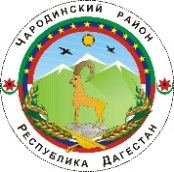 _________________ АДМИНИСТРАЦИЯМУНИЦИПАЛЬНОГО ОБРАЗОВАНИЯ «ЧАРОДИНСКИЙ РАЙОН»      П О С Т А Н О ВЛ Е Н И Еот 6 декабря 2023 г. №141с. Цуриб О составеРабочей группе по осуществлению рейдов на территории МО «Чародинский район» по выявлению несовершеннолетних, занимающихся бродяжничеством и попрошайничеством, и лиц, достигших восемнадцатилетнего возраста вовлекающих несовершеннолетних в занятие бродяжничеством и попрошайничествомРуководствуясь Уставом муниципального образования «Чародинский район»,  Администрация   муниципального   образования    «Чародинский район»                                   п о с т а н о в л я е т:1. Образовать Рабочую группу по осуществлению рейдов на территории МО «Чародинский район» по выявлению несовершеннолетних, занимающихся бродяжничеством и попрошайничеством, и лиц, достигших восемнадцатилетнего возраста вовлекающих несовершеннолетних в занятие бродяжничеством и попрошайничеством и утвердить следующий его состав:Омаров М.З. – заместитель главы Администрации муниципального образования «Чародинский район», председатель Комиссии;Магомедов А.Г. – начальник Отдела профилактики идеологии экстремизма и терроризма Администрации муниципального образования «Чародинский район», заместитель председателя Комиссии;Маккашарипов О.А. – главный специалист по делам несовершеннолетних Администрации муниципального образования «Чародинский район», секретарь комиссии;Члены комисси:Мустафаев Ш.М. – начальник МКУ «Отдела образования и культуры» Администрации муниципального образования «Чародинский район»;Ахматилов Р.А. – директор МБУ ДОД «Детско-юношеская спортивная школа»;Магомедов М.Ш. – главный специалист по вопросам физической культуры и спорта Администрации муниципального образования «Чародинский район»;Мусаева П.М. – главный специалист по вопросам опеки и попечительства Администрации муниципального образования «Чародинский район»;Абдулаев Д.Н. – нарколог ГБУЗ «Чародинская центральная районная больница» (по согласованию);Абдулаев Н.А. – ведущий специалист по анализу рынка труда ЦЗН МО «Чародинский район» (по согласованию);Хизриева А.А. – ведущий специалист по делам молодежи и туризму МО «Чародинский район» (по согласованию); Хизрибегов Х.М. – руководитель ГБУ РД «ЦСОН» в МО «Чародинский район» (по согласованию);Рамазанова А.Н. - специалист по делам семьи женщин и детей УСЗН в МО «Чародинский район» (по согласованию).Апандиева А.М. - инспектор ПДН ОМВД России по Чародинскому району.2.Настоящее постановление вступает в силу со дня его подписания.3. Контроль за исполнением настоящего постановления оставляю за собой.       И.о. Главы Администрации     муниципального образования               «Чародинский район»                                                                  М.З.Омаров